OGRÓD LECZY              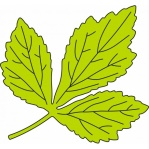 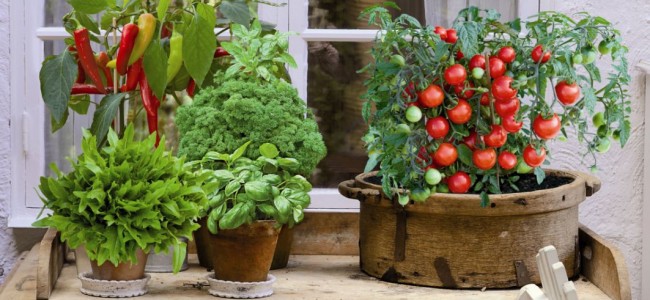 Stowarzyszenie Osób i Rodzin na Rzecz Zdrowia Psychicznego „Zrozumieć i Pomóc” poszukuje działki na Rodzinnych Ogródkach Działkowych w Poznaniu interesuje nas forma użyczenia działki do celów terapeutycznych. Od wielu lat prowadzimy rehabilitację społeczno – zawodową osób po kryzysach psychicznych, którą chcemy poszerzyć o hortiterapię. Hortiterapia to terapia ogrodem, która poprawia nastrój i obniża poziom stresu. Bazuje na naturalnej potrzebie kontaktu z naturą.  Hortiterapia rozumiana jest jako terapia ogrodnicza wykorzystuje zajęcia w ogrodzie i przebywanie wśród roślin w celu poprawy zdrowia psychicznego i fizycznego człowieka, a także jego relacji międzyludzkich. Lokalizacja jaka nas interesuje to miasto Poznań: ul. Palacza, Dolna Wilda, Dmowskiego, Serbska, Droga Dębińska, Wilczak, Grunwald/Ławica.  Będziemy zobowiązani i wdzięczni za pomoc Katarzyna MajerStowarzyszenie Osób i Rodzin na Rzecz Zdrowia Psychicznego "Zrozumieć i Pomóc"ul. Garbary 4761 - 869 Poznańtel. 61 855 17 80